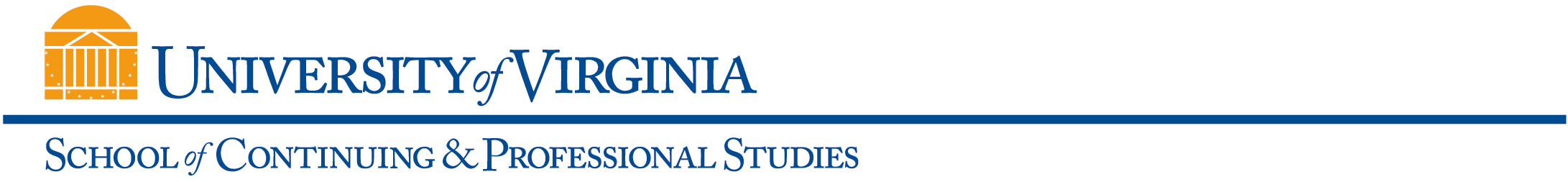 Class OverviewClass Description (Use the SIS 400 characters from catalog description)PC 4040 INTRODUCES THE STUDENT TO GOVERNMENT CONTRACT LAW, CONTRACT CLAUSES AND PROVISIONS, LEGAL ASPECTS ASSOCIATED WITH FEDERAL CONTRACTING, AND ADMINISTRATING GOVERNEMNT CONTRACTS. PREREQUISITE: PC 4010. Learning OutcomesTHIS IS THE COMPLETE FEDERAL ACQUISITION SYSTEM LAW COURSE INCLUDING FORMATION, MANAGEMENT AND ADMINISTRATION. THE STUDENT WILL GAIN AN UNDERSTANDING, VALUING, RESPECTING AND PARTICIPATING IN FEDERAL CONTRACT LAW. THE COURSE CONTENT HAS BEEN PREPARED IN CONSISE, PLAIN LANGUAGE FOR NON-LAWYERS, WITH A UNIQUE SECTION ON LEGAL SUPPORT FURNISHED BY THE CONTRACTS MANAGER/DIRECTOR. AT THE COMPLETION OF THE COURSE, THE STUDENT WILL HAVE AN UNDERSTANDING OF THE ESENTIAL ELEMENTS OF FEDERAL PROCUREMENT LAW AND THE ROLE OF THE CONTRACTING PROFESSIONAL IN MATTERS INVOLVING PROCUREMENT LAW.  Assessment ComponentsSTUDENTS ARE FURNISHED, IN EACH ONLINE LESSON, A DESCRIPTION OF THE LESSON, THE LESSON ASSIGNMENT, LEARNING ACTIVITIES, AND ANY ADDITIONAL RESOURCES OUTSIDE THE REQUIRED TEXT READINGS. MOREOVER, EACH LESSON WILL CONTAIN ONLINE CONTENT (E LECTURE). THE STUDENTS WILL PARTICIPATE IN LEGAL CASE STUDIES CONTAINED IN FORUM DISCUSSIONS. EACH LESSON'S LEARNING ACTIVITY WILL CONSUME NO MORE THEN ONE WEEK. THERE WILL ALSO BE A FINAL EXAMINATION BASED UPON THE COVERED COURSE MATERIAL. THE INSTRUCTOR WILL COMMUNICATE WITH EACH STUDENT REGARDING HIS/HER ASSIGNMENTS ON A WEEKLY BASIS, AS WELL AS, RESPONDING TO EACH ASSIGNMNET INPUT.  Required Text (include ISBN, specific edition)"FEDERAL PROCUREMENT LAW FOR THE CONTRACTS PROFESSIONAL", BY MICHAEL E. GIBONEY AND PETER T.MCKEEN. ISBN-13: 978-0-9792246-0-7; ISBN-10: 0-9792246-0-8. THE REQUIRED TEXT IS ONLY AVAILABLE FOR PURCHASE FROM AMAZON.COM Required Additional Resources and Technical ComponentsNONEOther Class Expectations (for Classroom/Internet and Web-Based classes, specify any live (synchronous) meetings dates, times, delivery mode)NONE.General Class InformationAll fields must be completed and posted in UVaCollab and World Viewable in SIS no later than two weeks prior to registration.General Class InformationAll fields must be completed and posted in UVaCollab and World Viewable in SIS no later than two weeks prior to registration.General Class InformationAll fields must be completed and posted in UVaCollab and World Viewable in SIS no later than two weeks prior to registration.General Class InformationAll fields must be completed and posted in UVaCollab and World Viewable in SIS no later than two weeks prior to registration.General Class InformationAll fields must be completed and posted in UVaCollab and World Viewable in SIS no later than two weeks prior to registration.General Class InformationAll fields must be completed and posted in UVaCollab and World Viewable in SIS no later than two weeks prior to registration.General Class InformationAll fields must be completed and posted in UVaCollab and World Viewable in SIS no later than two weeks prior to registration.General Class InformationAll fields must be completed and posted in UVaCollab and World Viewable in SIS no later than two weeks prior to registration.General Class InformationAll fields must be completed and posted in UVaCollab and World Viewable in SIS no later than two weeks prior to registration.Subject Area &Catalog NumberPC 4040Class TitleGOVERNMENT CONTRACT LAWGOVERNMENT CONTRACT LAWGOVERNMENT CONTRACT LAWGOVERNMENT CONTRACT LAWGOVERNMENT CONTRACT LAWCredit TypeUndergraduateGraduateUndergraduateGraduate Credit Noncredit Credit NoncreditDelivery MethodP (In-Person)CI (Classroom/Internet)WB (Web-Based)P (In-Person)CI (Classroom/Internet)WB (Web-Based)Re-licensure Re-certification  PointsApproval Date(For internal use only)Approval Date(For internal use only)Approval Date(For internal use only)